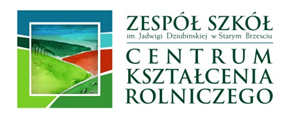 Zestaw podręczników obowiązujących w roku szkolnym 2020/2021Klasa: II  Technikumzawód:  technik rolnikLp.Przedmiot nauczaniaTytuł podręcznikaAutorWydawnictwo 
i rok wydania1J. polskiPonad słowami klasa 2 cz. 1 i 2Podręcznik do kształcenia literackiego i kulturowego, zakres podstawowy i rozszerzony dla absolwentów szkół podstawowychAnna Równy, Małgorzata ChmielNowa Era2J. niemieckiTrends 2Podręcznik do języka niemieckiego dla liceów i technikówAnna Życka, Ewa Kościelniak- Walewska, Andy Christian KörberNowa Era3J. angielski4HistoriaPoznać przeszłość 2 Zakres podstawowyAdam Kucharski, Aneta NiewęgłowskaNowa Era5Matematyka rozszerzonaProsto do matury 1 i 2 podręcznik do matematyki ze zbiorem zadań dla liceum ogólnokształcącego i technikum. Zakres podstawowy i rozszerzonyMaciej Antek, Krzysztof Belka, Piotr GrabowskiNowa Era6Geografia rozszerzonaOblicza geografii 2. Podręcznik dla liceum i technikum- zakres podstawowyTomasz Rachwał, Radosław Uliszak, Krzysztof WiedermannNowa Era7Przepisy ruchu drogowegoPodręcznik kierowcy kat.B i TH.PróchniczakGrupa Image8Biologia rozszerzonaBiologia na czasie 2 Podręcznik dla liceum ogólnokształcącego i technikum Zakres rozszerzonyMarek Guzik, Ryszard Kozik, Władysław ZamachowskiNowa Era9ChemiaTo jest chemia 1 Chemia ogólna i nieorganiczna. Podręcznik dla liceum ogólnokształcącego i technikum. Zakres podstawowy. Podręcznik ze zbiorem zadańRomuald Hassa, Aleksandra Mrzigod, Janusz MrzigodNowa Era10FizykaOdkryć fizykę 2 Podręcznik do fizyki dla liceum ogólnokształcącego i technikum. Zakres podstawowyMarcin Braun, Weronika ŚliwaNowa Era11Podstawy przedsiębiorczościKrok w przedsiębiorczośćZbigniew Makieła, Tomasz RachwałNowa Era 202012InformatykaTeraz bajty. Informatyka dla szkół ponadpodstawowych. Zakres podstawowy. Klasa IIGrażyna KobaMigra